„Będziemy śpiewali wszędzie o tak wesołej kolędzie”  XVI KONKURS BOŻONARODZENIOWY„RADOSNE ŚWIĘTA- TWÓRCZE ŚWIĘTA”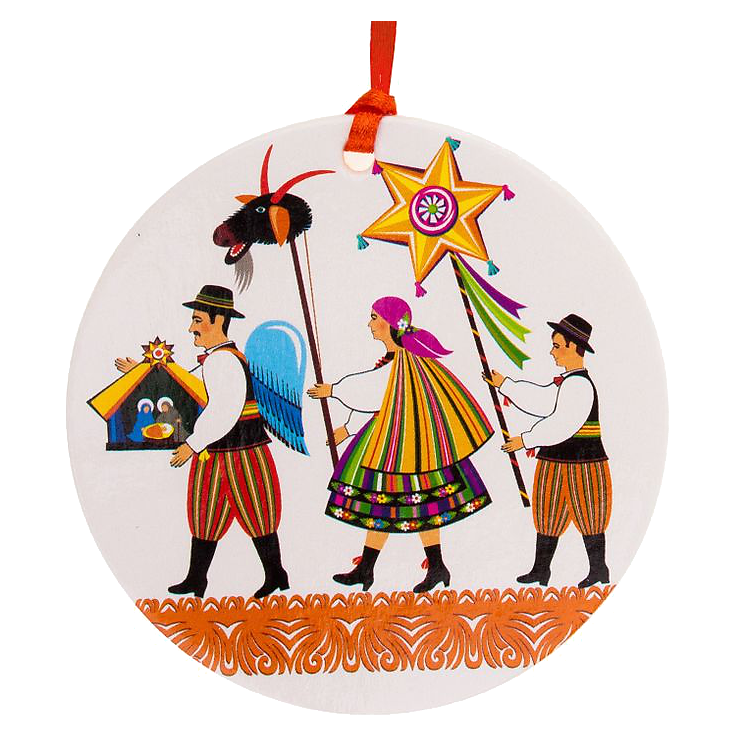 Zapraszamy do wzięcia udziału
w XVI edycji Konkursu Bożonarodzeniowego pt.
„Radosne święta – twórcze święta”,którego celem jest pobudzenie aktywności twórczej uczniów oraz rozwijanie zainteresowań tradycją Świąt Bożego NarodzeniaREGULAMIN KONKURSUOrganizator:Liceum Ogólnokształcące im Komisji Edukacji Narodowej w  Dynowie. 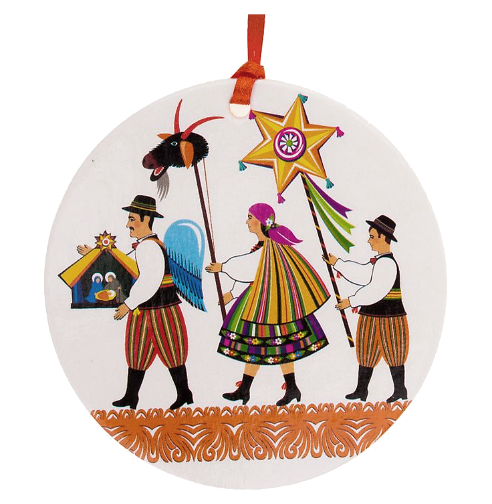 Cele konkursu: Kultywowanie tradycji Świąt Bożego Narodzenia wśród uczniów; Rozwijanie wrażliwości estetycznej i aktywności twórczej młodzieży;Konfrontacja osiągnięć młodzieży uzdolnionej;Aktywizacja środowisk szkolnych.Uczestnicy:Uczniowie czwartej, piątej, szóstej, siódmej i ósmej klasy szkoły podstawowej, uczniowie szkół ponadpodstawowych.Hasło XVI  edycji konkursu:
„Będziemy śpiewali wszędzie o tak wesołej kolędzie”Warunki uczestnictwa:W konkursie mogą brać udział uczniowie klas czwartych, piątych, szóstych, siódmych i ósmych  szkół podstawowych oraz uczniowie szkół ponadpodstawowych.Konkurs będzie przeprowadzony w następujących kategoriach:plastycznejUczeń wykonuje:pracę na temat tradycji kolędniczej na Podkarpaciu lub ilustruje wybraną przez siebie pastorałkę.Technika, materiał i forma dowolna, z wyłączeniem materiałów sypkich, format pracy A3.Jury dokona oceny prac według następujących kryteriów:oryginalność;samodzielność pracy oraz wysiłek włożony w jej wykonanie;estetyka, ogólne wrażenie estetyczne;pomysłowość w wykorzystaniu materiałów.Prace oraz zgłoszenia można przesłać tradycyjnie pocztą, solidnie opakowane i opisane lub dostarczyć do organizatora konkursu  osobiście  w nieprzekraczalnym terminie do dnia 10 stycznia 2024r.b) literackiejKonkurs adresowany jest do uczniów klas szóstych, siódmych i ósmych szkół podstawowych oraz uczniów szkół ponadpodstawowych.Uczniowie piszą pracę literacką w formie opowiadania, reportażu, wywiadu na temat zwyczajów kolędniczych na Podkarpaciu.Jury dokona oceny prac według następujących kryteriów:- zgodność z tematem, - poprawność językowa i ortograficzna,- samodzielność,- kreatywność.c) muzycznejKonkurs adresowany jest do uczniów  klas czwartych, piątych, szóstych, siódmych i ósmych szkół podstawowych oraz uczniów szkół ponadpodstawowych.Solista wykonuje:jedną pastorałkę na podkładzie muzycznym lub z towarzyszeniem jednego instrumentu.Podkład muzyczny należy dostarczyć na pendrive  w dniu konkursu.Konkurs oceniany będzie w dwóch kategoriach: szkoły podstawowe oraz szkoły ponadpodstawowe.Jury dokona oceny według następujących kryteriów:- dobór repertuaru odpowiedni do wieku i możliwości wokalnych uczestników	- muzykalność (czystość śpiewu, intonacja, dykcja),	- interpretacja treści utworu,	- ogólne wrażenie artystyczne. sprawdź ile wiesz- test wiedzy o Bożym NarodzeniuKonkurs adresowany jest tylko do uczniów klas szóstych, siódmych i ósmych szkół  podstawowych;Uczniowie  rozwiązują test dotyczący znajomości:treści biblijnych Mt 1-2; Łk 1-2; J 1-2; Iz7, 10-25;Katechizmu  Kościoła Katolickiego 328- 336;tradycji i obyczajów Świąt Bożego Narodzenia w Polsce i na świecie;historii i treści kolęd.Warunki opisu prac.	W kategorii  plastycznej opis powinien zawierać: imię i nazwisko autora, adres szkoły wraz  z telefonem, imię i nazwisko opiekuna, pod kierunkiem  którego praca została wykonana (karta zgłoszenia do konkursu, oświadczenie RODO).W kategorii literackiej prace i zgłoszenia wraz z dokumentacją  (oświadczenie RODO) można przesłać drogą mailową, pocztą tradycyjną lub dostarczyć osobiście. Zgłoszenia do quizu oraz zgłoszenia w  kategorii muzycznej  wraz z dokumentacją (oświadczenie RODO) można przesłać również drogą mailową, pocztą tradycyjną lub dostarczyć osobiście.Laureaci konkursu ze szkół podstawowych otrzymają dodatkowe  punkty, gdy będą starali się o przyjęcie do naszego liceum.Prace nadesłane na konkurs przechodzą na własność organizatora i nie ma możliwości ich zwrotu. Termin Prace wraz z kartami zgłoszeń należy przesyłać lub dostarczyć do szkoływ nieprzekraczalnym terminie do 10 stycznia 2024r.(nadesłane w późniejszym terminie nie będą uwzględnione) na adres:		Liceum Ogólnokształcąceim. Komisji Edukacji Narodowejul.1 Maja 1736-065Dynów,tel. (016)6521 077e-mail: lodyn9@poczta.onet.plRozstrzygnięcie konkursu w kategorii plastycznej i literackiej  nastąpi dnia                                12 stycznia 2024 r.Wyniki konkursu umieszczone zostaną na stronie internetowej szkoły www.lodynow.edupage.orgTest wiedzy o Bożym Narodzeniu odbędzie się w dniu: 18.01.2024r. o godz. 10:00.Konkurs w kategorii muzycznej zostanie  przeprowadzony w dniu 18.01. 2024r. o godz. 10:00.Oficjalna gala rozdania nagród odbędzie się w auli Liceum Ogólnokształcącego im. KEN w Dynowie 18 stycznia 2024 roku o godzinie 12:00.Dodatkowe informacje oraz karty zgłoszeń zostaną umieszczone na stronie internetowej Liceum Ogólnokształcącego im. KEN w Dynowie www.lodynow.edupage.orgOświadczenie rodziców/ prawnych opiekunów o wyrażeniu zgody na przetwarzanie danych osobowych oraz udostępnienie wizerunku dziecka na stronach internetowych, w wydawnictwach szkolnych i lokalnych, materiałach promujących szkołę na potrzeby konkursu należy dołączyć do karty zgłoszenia.Komisja oceniająca:W skład komisji wejdą przedstawiciele placówki organizującej konkurs, zaproszeni goście, muzycy, przedstawiciele mediów oraz artyści plastycy.Nagrody:Organizatorzy konkursu przyznają laureatom nagrody  rzeczowe, a także dyplomy uczestnictwa.  Dla wszystkich uczestników konkursu biorących udział w uroczystej gali i opiekunów przewidziana jest loteria fantowa z nagrodami oraz poczęstunek.Nagrody można odebrać wyłącznie osobiście.Życzymy inspiracji i ciekawych pomysłów!KARTA ZGŁOSZENIA DO UDZIAŁUW XVI KONKURSIE BOŻONARODZENIOWYM„RADOSNE ŚWIĘTA- TWÓRCZE ŚWIĘTA”Kategoria plastycznaIMIĘ I NAZWISKO UCZESTNIKA…………………………………………………..ADRES UCZESTNIKA……………………………………………………………………..TELEFON UCZESTNIKA…………………………………………………………………SZKOŁA, KLASA…………………………………………………………………………..…………………………………………………………………………………………………..IMIĘ I NAZWISKO OPIEKUNA/ INSTRUKTORA……………………………….…………………………………………………………………………………………………….KARTA ZGŁOSZENIA DO UDZIAŁU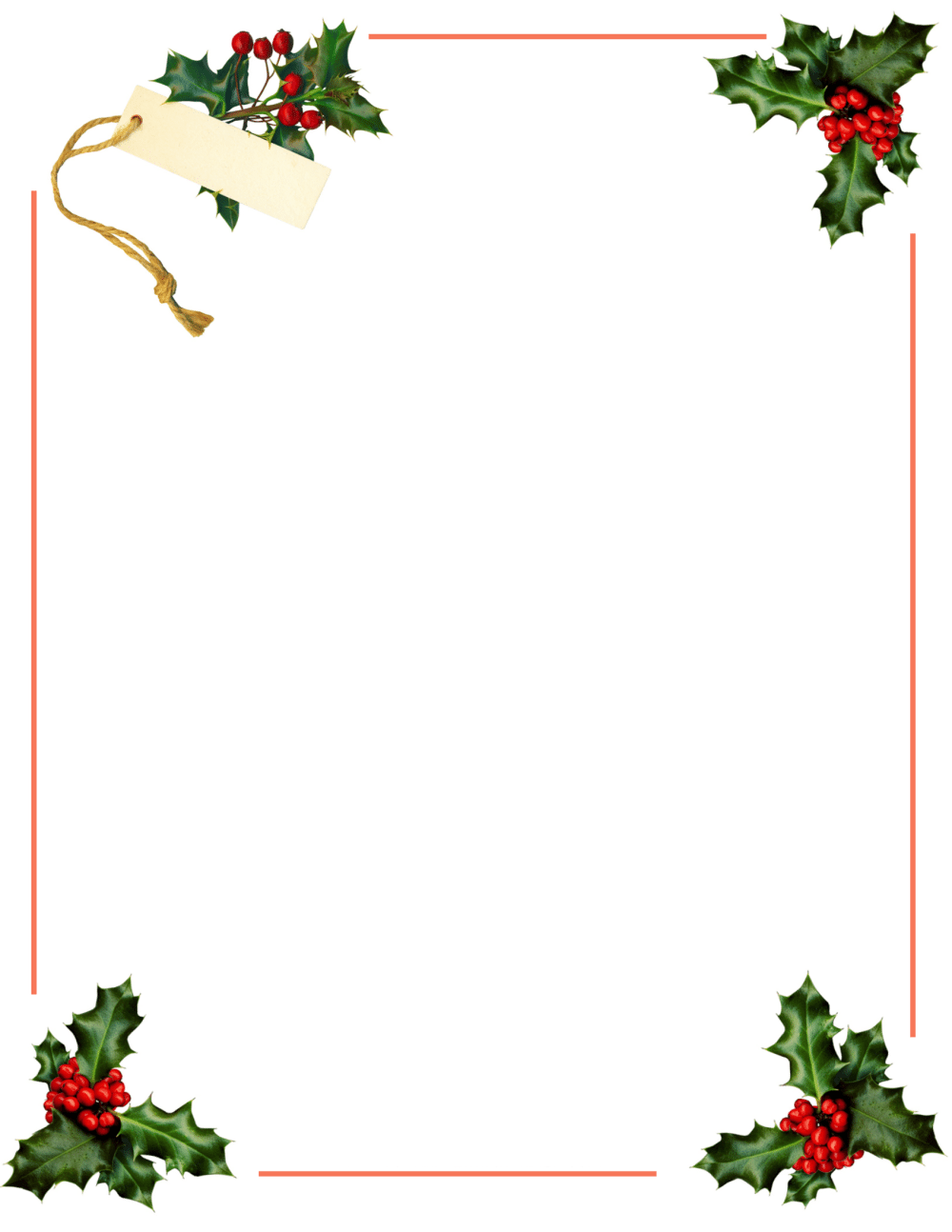 W XVI KONKURSIE BOŻONARODZENIOWYM „RADOSNE ŚWIĘTA- TWÓRCZE ŚWIĘTA”Quiz wiedzy o Bożym NarodzeniuIMIĘ I NAZWISKO UCZESTNIKA…………………………………………………..ADRES UCZESTNIKA……………………………………………………………………..TELEFON UCZESTNIKA…………………………………………………………………SZKOŁA, KLASA…………………………………………………………………………..…………………………………………………………………………………………………..IMIĘ I NAZWISKO OPIEKUNA/ INSTRUKTORA……………………………….…………………………………………………………………………………………………….KARTA ZGŁOSZENIA DO UDZIAŁUW XVI KONKURSIE BOŻONARODZENIOWYM „RADOSNE ŚWIĘTA- TWÓRCZE ŚWIĘTA”Kategoria literackaIMIĘ I NAZWISKO UCZESTNIKA…………………………………………………..ADRES UCZESTNIKA……………………………………………………………………..TELEFON UCZESTNIKA…………………………………………………………………SZKOŁA, KLASA…………………………………………………………………………..…………………………………………………………………………………………………..FORMA I TYTUŁ UTWORU KONKURSOWEGO……………………………………………………………………………………………………………………………………IMIĘ I NAZWISKO OPIEKUNA/ INSTRUKTORA……………………………….…………………………………………………………………………………………………….KARTA ZGŁOSZENIA DO UDZIAŁUW XVI KONKURSIE BOŻONARODZENIOWYM „RADOSNE ŚWIĘTA- TWÓRCZE ŚWIĘTA”Kategoria muzycznaIMIĘ I NAZWISKO UCZESTNIKA…………………………………………………..ADRES UCZESTNIKA…………………………………………………………………….TELEFON UCZESTNIKA………………………………………………………………SZKOŁA, KLASA…………………………………………………………………………..…………………………………………………………………………………………………..TYTUŁ WYKONYWANEGO UTWORU……………………………………………RODZAJ AKOMPANIAMENTU(podkład / instrument)……………………IMIĘ I NAZWISKO OPIEKUNA/ INSTRUKTORA……………………………….…………………………………………………………………………………………………….Klauzula informacyjna:Zgodnie z art. 13 ust. 1 i ust. 2 ogólnego rozporządzenia o ochronie danych osobowych z dnia 27 kwietnia 2016r. (Dz. Urz. UE L 119 z 04.05.2016) informuję, iż:Administratorem  danych osobowych jest Liceum Ogólnokształcące im. Komisji Edukacji Narodowej w Dynowie, ul. 1 Maja 17, 36-065 Dynów.Administrator danych osobowych powołał inspektora ochrony danych nadzorującego prawidłowość przetwarzania danych osobowych, z którym można skontaktować się za pośrednictwem adresu e-mail: inspektor.lodyn.odo@gmail.com Dane osobowe przetwarzane będą dla celu organizacji i przeprowadzenia XV Międzyszkolnego Konkursu Bożonarodzeniowego „Radosne święta – twórcze  święta”Podstawą do przetwarzania danych osobowychjest zgoda na przetwarzanie danychosobowych.Podanie danych jest dobrowolne, jednak konieczne do realizacji celów, do jakich zostały zebrane.Dane nie będą udostępniane podmiotom zewnętrznym, z wyjątkiem przypadków przewidzianych przepisami prawa.Dane przechowywane będą przez okres niezbędny do realizacji wyżej określonych celów.Każdy ma prawo dostępu do treści swoich danych,prawo ich sprostowania, usunięcia, ograniczenia przetwarzania,prawo do przenoszenia danych, prawo do wniesienia sprzeciwu, prawo do cofnięcia zgody w dowolnym momencie.Każda osoba ma  prawo do wniesienia skargi do Generalnego Inspektora Ochrony Danych Osobowych.OświadczenieOświadczam, iż:Wyrażam zgodę na przetwarzanie danych osobowych mojego dziecka…………………………………………………….. zawartych w formularzu zgłoszeniowym do celów związanych bezpośrednio z organizacją XV Międzyszkolnego Konkursu Bożonarodzeniowego „Radosne święta – twórcze  święta” przez administratora danych.Podaję dane osobowe dobrowolnie i oświadczam, że są one zgodne z prawdą.Wyrażam zgodę na wykorzystanie  wizerunku mojego dziecka utrwalonego podczas realizacji XV Międzyszkolnego Konkursu Bożonarodzeniowego „Radosne święta – twórcze  święta” w materiałach promocyjnych i informacyjnych.Zapoznałem (-am) się z treścią klauzuli informacyjnej, w tym z informacją o celu i sposobach przetwarzania danych osobowych oraz prawie dostępu do treści swoich danych i prawie ich poprawiania.………………………………………………                                                        ……………………………………………Miejscowość, data                                                 		 podpis rodzica/ prawnego  opiekunaDyrektorOrganizatorzyPodpis osoby delegującej na konkursPieczęć szkołyPodpis osoby delegującej na konkursPieczęć szkołyPodpis osoby delegującej na konkursPieczęć szkołyPodpis osoby delegującej na konkursPieczęć szkoły